[naam bedrijf] ontvangt [aantal] meiden tijdens Girls’ DayOp 11 april 2024 ontvangt <naam/ bedrijf> <aantal> meiden van <naam school> voor een bedrijfsbezoek. Dit bezoek maakt onderdeel uit van de landelijke Girls’ Day: een initiatief van VHTO voor meiden van 10 tot 15 jaar met als doel om meiden op jonge leeftijd te interesseren voor bèta, techniek en IT.[beschrijving activiteit]De meiden krijgen tijdens het bedrijfsbezoek meer informatie over de werkzaamheden van [naam bedrijf]. Ook ontmoeten ze de medewerkers. En ze gaan aan de slag met [omschrijving doe-activiteit]. Waarom is Girls’ Day zo belangrijk?Tijdens Girls’ Day 2024 gaan meiden door het hele land op bezoek bij technisch en IT-bedrijven. Zo maken ze kennis met deze sectoren, wat de kans vergroot dat ze straks kiezen voor deze sector. Meiden en vrouwen zijn nog steeds ondervertegenwoordigd in techonderwijs en -beroepen, slechts 17% van de werknemers in bèta, techniek en IT zijn vrouw. [Quote vanuit deelnemend bedrijf over waarom ze deelnemen aan Girls’ Day]Sahar Yadegari, directeur van VHTO: “We zijn heel blij dat deze Girls’ Day weer honderden bedrijven door heel Nederland mee doen. Daardoor kunnen we duizenden meiden ervaren dat techniek ook hun wereld is, dat ze er thuishoren dat ze het kunnen en dat ze het leuk vinden. Meiden en vrouwen moeten invloed kunnen uitoefenen op het vormgeven van techniek en technologie, onze samenleving wordt er immers meer en meer door vormgegeven.”Over Girls’ Day
Girls’ Day is een jaarlijks terugkerend evenement waarbij duizenden meiden bedrijven bezoeken in de bèta, techniek en IT. VHTO koppelt scholen aan bedrijven of bedrijfsonderdelen in de buurt. De meiden maken zo laagdrempelig kennis met wat bèta, techniek en IT allemaal te bieden heeft, ze ontmoeten vrouwelijke werknemers en krijgen daardoor een bredere kijk op hun eigen mogelijkheden.Voor meer informatie over [naam bedrijf], neem contact op met [naam contactpersoon, mailadres en telefoonnummer]Voor meer informatie over Girls’ Day, neem contact op met Rian van Heur, communicatie@vhto.nl of 06-29489408.[Logo bedrijf]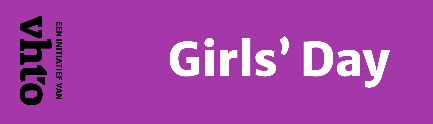 